The Ministry of Salvation Invites You To Come For a 3 days of Healing & Deliverance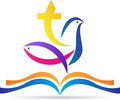 O taste and see that the LORD is good76 Belvidere Avenue
Oxford, NJ 07863Nov 30 – Dec 2 Healing & Deliverance ConferenceFriday Nov 30, 2018  5:00	 Doors open 6:00	Meet and Greet/Worship7:30	One on One Deliverance 	Saturday December 1,20188:30-9:30	 Join us for a light breakfast at Fellowship Hall 10:00		Visitors Welcome- Worship & Testimonies 11:30-12:30	Brother Nick Nash – “The Delivering Power of Forgiveness”   12:30-2:00	Lunch provided 2:00-3:00	Brother Alan Hainsworth- “Application of the Word”3:00-4:00	Brother Noe Lopez -” Deliverance a Way of Life”4:00-6:30	Question and Answers/ Break 7:00-pm 	Mass Deliverance/Elder Wil Manga 	Sunday Dec 2, 20189:00	 		Continental Breakfast- provided10:00			Testimonies10:30		 	Worship 11:30		Sunday Sermon: Pastor Charlie- “A Soldier in the Army”12:30			One on One DeliveranceConference badges will be required Friday through Saturday night. $20.00 registration fee at the door or in advance.  Deliverance will be offered Friday, Saturday evenings and Sunday after service. Parents: Our nursery will be open for children ages 0-12yrs old.  Parent must attend your children.We will be in the House of the Lord so please wear appropriate attire.  The Book room will be opened during the day announcements will be made as to the times.  Hotels & TransportationFrom NYC Port Authority to Phillipsburg Rt22 Phillipsburg Mall visit Trans Bridge Lines Schedule. Transportation from Phillipsburg to The Ministry of Salvation will be provided by The Ministry of Salvation.  Please call Pastor Charles to set up 201-803-3083 http://www.transbridgelines.com/daily.htmHoliday Inn Clinton NJ (888) 978-6498‎Belvidere Hotel   (908) 475-2006 Registration Form  (Payment must accompany form to pre-register) Name_________________________________Address________________________________   City________________ State________ Zip_____Email: _________________________Phone: ________________________Registration fees Adult (13 years & up) 3 to 12 Years Old   $20.00# of people (13-adult) ___________ (age 3-12) ____________ Total enclosed ___________ There is no charge for children. Registration fees are strictly non-refundable and non-transferable. (Canadian & foreign postal money orders in U.S. funds only) Make registration donations payable to The Ministry of Salvation 76 Belvidere NJ 07863  Registration includes: Breakfast & DinnerNames of registrants as you would like them to appear on name badge - Please clearly print. ___________________________________________ 
___________________________________________			___________________________________________If you have any questions please do not hesitate to contact Pastor Costello 201-803-3083